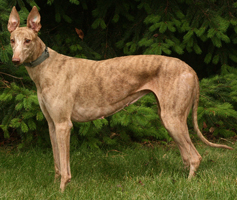 LOST GREYHOUND“Name”(add photo here)(add photo here)  Color__________  Sex____  Tag#_____  If won’t come to you, Please do not chase  Call Owner ______________  Call Greyhound Pet Adoption Northwest, 800-767-5139  Area where lost_________________   Date_______  Color__________  Sex____  Tag#_____  If won’t come to you, Please do not chase  Call Owner ______________  Call Greyhound Pet Adoption Northwest, 800-767-5139  Area where lost_________________   Date_______